Literacy Week 1: Monday 27th April 2020This week we are going to start looking at our new book for the next few weeks The Very Hungry Caterpillar. Watch the story here https://www.youtube.com/watch?v=75NQK-Sm1YYWhen you have finished the story discuss and answer these questions with an adult. Who were the main characters in the story?What happens at the beginning of the story?What happens in the middle of the story?What happens at the end of the story?What words would you use to describe the caterpillar? Why?How does the caterpillar change throughout the story?What was your favourite part of the story? Why?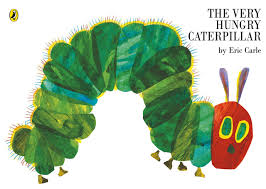 Remember to take some picture and add them to Class Dojo.